                                                                                                         ПРОЕКТ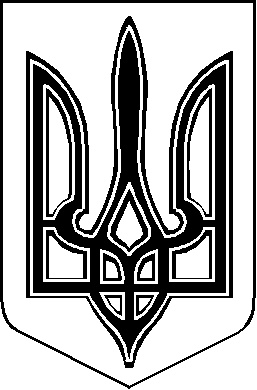  КРЕМЕНЧУЦЬКА РАЙОННА РАДА   ПОЛТАВСЬКОЇ ОБЛАСТІ(двадцять восьма сесія сьомого скликання)РІШЕННЯвід «     »                   2019 р.                                                  м. Кременчук    Про внесення змін та доповнень до Програми «Освіта Кременчуцького району на 2017–2021 роки»Керуючись п.16 ст.43 Закону України «Про місцеве самоврядування в Україні», рішеннями 34 сесії VII скликання Потоківської сільської ради від 07.02.2019, 35 сесії VII скликання Білецьківської сільської ради від 12.02.2019, 34 сесії VII скликання Новознам’янської сільської ради від 26.02.2019, беручи до уваги рекомендації постійної комісії районної ради з питань освіти, культури, сім’ї, молоді, спорту, туризму та зв’язків із засобами масової інформаціїрайонна рада вирішила: Внести зміни та доповнення до Програми «Освіта Кременчуцького району на 2017 – 2021 роки»: У розділ ІІ «Розвиток загальної середньої освіти»:1.1.1. Завдання 2.5. «Зміцнення матеріально-технічної бази загальноосвітніх навчальних закладів», пункт 2.5.2. «Придбання будівельних матеріалів»:1.1.2. У рядку «Усього за розділом ІІ «Розвиток загальної середньої освіти» у рядку «Бюджети сільських рад» у стовпчику «2019» поставити суму «180,182».1.2. У рядку «Разом за завданнями Програми» у рядку «Бюджети сільських рад» у стовпчику «2019» поставити суму «358,682».1.3. У паспорті Програми «Освіта Кременчуцького району на 2017-2021 роки»:  1.3.1. У пункті 9 «Загальний обсяг фінансових ресурсів, необхідних для реалізації програми» у рядку «2019 рік» поставити суму «358,682»;1.3.2. У підпункті 9.1. «Коштів бюджетів сільських рад/об’єднаних територіальних громад» у рядку «2019 рік» поставити суму «358,682».1.4. У таблиці «Ресурсне забезпечення районної програми «Освіта Кременчуцького району на 2017 – 2021 роки»:1.4.1. У рядку «Обсяг ресурсів усього» у стовпчику «2019» поставити суму «358,682»;1.4.2. У рядку «Бюджети сільських рад/об’єднаних територіальних громад» у стовпчику «2019» поставити суму «358,682».2. Головним розпорядником коштів визначити відділ освіти, сім’ї, молоді та спорту Кременчуцької районної державної адміністрації (Семерянін О.Г.). Фінансовому управлінню райдержадміністрації (Піддубна О.В.) внести відповідні зміни до районного бюджету.4. Контроль за виконанням рішення покласти на постійну комісію    Кременчуцької районної  ради з питань освіти, культури, сім’ї, молоді, спорту, туризму та зв’язків з засобами масової інформації.   ГОЛОВА РАЙОННОЇ РАДИ 						              А.О.ДРОФАРішення підготовленеВ.о. начальника відділу освіти, сім'ї, молоді та спорту райдержадміністрації				         О.В.КармазінПогоджено:Заступник головирайонної ради	Е.І.СкляревськийНачальник юридичного відділурайонної ради	Н.В.ЦюпаВ.о. голови райдержадміністрації					О.І.Тютюнник	Заступник головирайдержадміністрації	Є.В.Колесник	Керівник апарату райдержадміністрації	Т.М.Самбур	Завідувач сектору з юридичних питаньапарату райдержадміністрації	О.В.ОлексієнкоНачальник фінансового управління райдержадміністрації                                           О.В.ПіддубнаГолова постійної комісії Кременчуцької районної ради з питань освіти, культури, сім’ї, молоді, спорту, туризму та зв’язків з засобами масової інформації  	І.В.БлизнюкГолова постійної комісіїКременчуцької районної ради з питань бюджету, соціально – економічного розвитку, приватизації, підприємництва, промисловості, інвестиційної діяльностіта регуляторної політики                                                        М.К.ЧернишПОЯСНЮВАЛЬНА ЗАПИСКАдо проекту рішення Кременчуцької районної ради «Про внесення змін та доповнень до Програми «Освіта Кременчуцького району на 2017 – 2021 роки»1. Обґрунтування необхідності прийняття рішенняЦе рішення приймається для модернізації матеріально-технічної бази та забезпечення сталого функціонування закладів освіти  району.2. Мета і шляхи досягненняЗабезпечення придбання будівельних матеріалів для проведення ремонту в приміщеннях Чечелевської ЗОШ І-ІІ ступенів.3. Правові аспектиЗакони України «Про місцеве самоврядування в Україні», «Про освіту», «Про загальну середню освіту», Бюджетний кодекс України.4. Фінансово-економічне обґрунтуванняКошти, що передбачені в даному рішенні, передаються трансфертною угодою із бюджету Білецьківської сільської ради до районного бюджету. 5. Позиція зацікавлених органівУ проекті рішення враховується пропозиції відділу освіти, сім’ї, молоді та спорту райдержадміністрації та Білецьківської сільської ради. 6. Регіональний аспектПідвищення якості освітніх послуг з урахуванням потреб громади.7. Громадське обговоренняПроект рішення не потребує проведення громадського обговорення. 8. Прогноз результатівЗміни сприятимуть забезпеченню модернізації матеріально-технічної бази закладів освіти району.В.о. начальника відділу освіти, сім'ї, молоді та спорту			         Кременчуцької райдержадміністрації 	О.В.Кармазін«___»______________2019		Назва напряму діяльностіПерелік заходів програмиВиконавціДжерела фінансуванняОрієнтовні обсяги фінансування(тис. грн.)Назва напряму діяльностіПерелік заходів програмиВиконавціДжерела фінансування20192.5.2.Придбання будівельних матеріалів2.5.2.2.Придбання будівельних матеріалівВОСМС, виконкоми сільських радрайонний бюджет2.5.2.Придбання будівельних матеріалів2.5.2.2.Придбання будівельних матеріалівВОСМС, виконкоми сільських радбюджети сільських радПотоківськаБілецьківська22,00010,0002.5.2.Придбання будівельних матеріалів2.5.2.2.Придбання будівельних матеріалівВОСМС, виконкоми сільських радпозабюджетні коштиУсього за завданням 2.5.«Зміцнення матеріально-технічної бази загальноосвітніх навчальних закладів»Усього за завданням 2.5.«Зміцнення матеріально-технічної бази загальноосвітніх навчальних закладів»Усього за завданням 2.5.«Зміцнення матеріально-технічної бази загальноосвітніх навчальних закладів»районний бюджетУсього за завданням 2.5.«Зміцнення матеріально-технічної бази загальноосвітніх навчальних закладів»Усього за завданням 2.5.«Зміцнення матеріально-технічної бази загальноосвітніх навчальних закладів»Усього за завданням 2.5.«Зміцнення матеріально-технічної бази загальноосвітніх навчальних закладів»бюджети сільських рад32,000Усього за завданням 2.5.«Зміцнення матеріально-технічної бази загальноосвітніх навчальних закладів»Усього за завданням 2.5.«Зміцнення матеріально-технічної бази загальноосвітніх навчальних закладів»Усього за завданням 2.5.«Зміцнення матеріально-технічної бази загальноосвітніх навчальних закладів»позабюджетні кошти